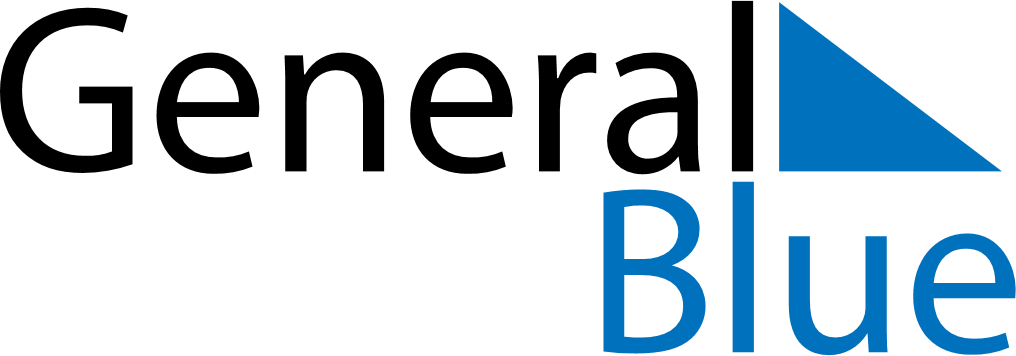 June 2024June 2024June 2024June 2024June 2024June 2024June 2024Bend, Oregon, United StatesBend, Oregon, United StatesBend, Oregon, United StatesBend, Oregon, United StatesBend, Oregon, United StatesBend, Oregon, United StatesBend, Oregon, United StatesSundayMondayMondayTuesdayWednesdayThursdayFridaySaturday1Sunrise: 5:25 AMSunset: 8:41 PMDaylight: 15 hours and 15 minutes.23345678Sunrise: 5:24 AMSunset: 8:41 PMDaylight: 15 hours and 17 minutes.Sunrise: 5:24 AMSunset: 8:42 PMDaylight: 15 hours and 18 minutes.Sunrise: 5:24 AMSunset: 8:42 PMDaylight: 15 hours and 18 minutes.Sunrise: 5:23 AMSunset: 8:43 PMDaylight: 15 hours and 19 minutes.Sunrise: 5:23 AMSunset: 8:44 PMDaylight: 15 hours and 20 minutes.Sunrise: 5:23 AMSunset: 8:44 PMDaylight: 15 hours and 21 minutes.Sunrise: 5:22 AMSunset: 8:45 PMDaylight: 15 hours and 22 minutes.Sunrise: 5:22 AMSunset: 8:46 PMDaylight: 15 hours and 23 minutes.910101112131415Sunrise: 5:22 AMSunset: 8:46 PMDaylight: 15 hours and 24 minutes.Sunrise: 5:22 AMSunset: 8:47 PMDaylight: 15 hours and 25 minutes.Sunrise: 5:22 AMSunset: 8:47 PMDaylight: 15 hours and 25 minutes.Sunrise: 5:21 AMSunset: 8:48 PMDaylight: 15 hours and 26 minutes.Sunrise: 5:21 AMSunset: 8:48 PMDaylight: 15 hours and 26 minutes.Sunrise: 5:21 AMSunset: 8:49 PMDaylight: 15 hours and 27 minutes.Sunrise: 5:21 AMSunset: 8:49 PMDaylight: 15 hours and 27 minutes.Sunrise: 5:21 AMSunset: 8:49 PMDaylight: 15 hours and 28 minutes.1617171819202122Sunrise: 5:21 AMSunset: 8:50 PMDaylight: 15 hours and 28 minutes.Sunrise: 5:21 AMSunset: 8:50 PMDaylight: 15 hours and 29 minutes.Sunrise: 5:21 AMSunset: 8:50 PMDaylight: 15 hours and 29 minutes.Sunrise: 5:21 AMSunset: 8:51 PMDaylight: 15 hours and 29 minutes.Sunrise: 5:21 AMSunset: 8:51 PMDaylight: 15 hours and 29 minutes.Sunrise: 5:22 AMSunset: 8:51 PMDaylight: 15 hours and 29 minutes.Sunrise: 5:22 AMSunset: 8:51 PMDaylight: 15 hours and 29 minutes.Sunrise: 5:22 AMSunset: 8:52 PMDaylight: 15 hours and 29 minutes.2324242526272829Sunrise: 5:22 AMSunset: 8:52 PMDaylight: 15 hours and 29 minutes.Sunrise: 5:23 AMSunset: 8:52 PMDaylight: 15 hours and 29 minutes.Sunrise: 5:23 AMSunset: 8:52 PMDaylight: 15 hours and 29 minutes.Sunrise: 5:23 AMSunset: 8:52 PMDaylight: 15 hours and 29 minutes.Sunrise: 5:23 AMSunset: 8:52 PMDaylight: 15 hours and 28 minutes.Sunrise: 5:24 AMSunset: 8:52 PMDaylight: 15 hours and 28 minutes.Sunrise: 5:24 AMSunset: 8:52 PMDaylight: 15 hours and 27 minutes.Sunrise: 5:25 AMSunset: 8:52 PMDaylight: 15 hours and 27 minutes.30Sunrise: 5:25 AMSunset: 8:52 PMDaylight: 15 hours and 26 minutes.